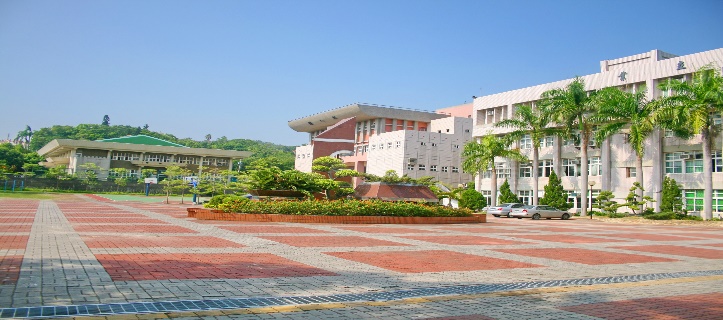 名稱：特殊教育推行委員會第一次開會日期：111年8月1日(星期一) 12：10~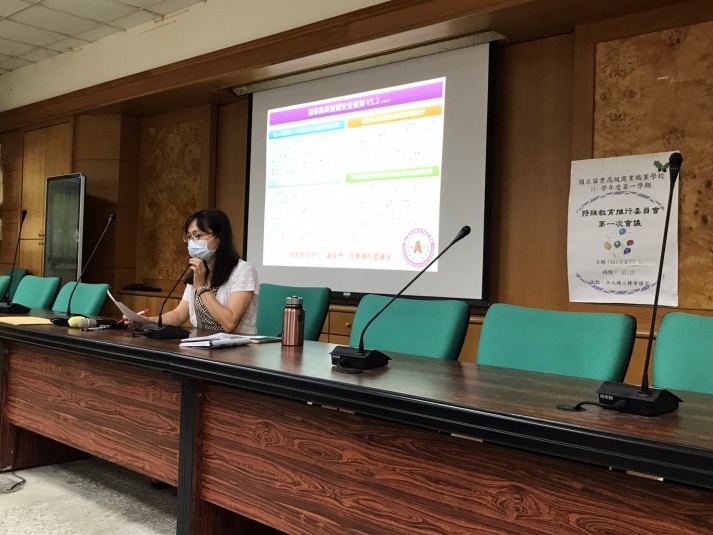 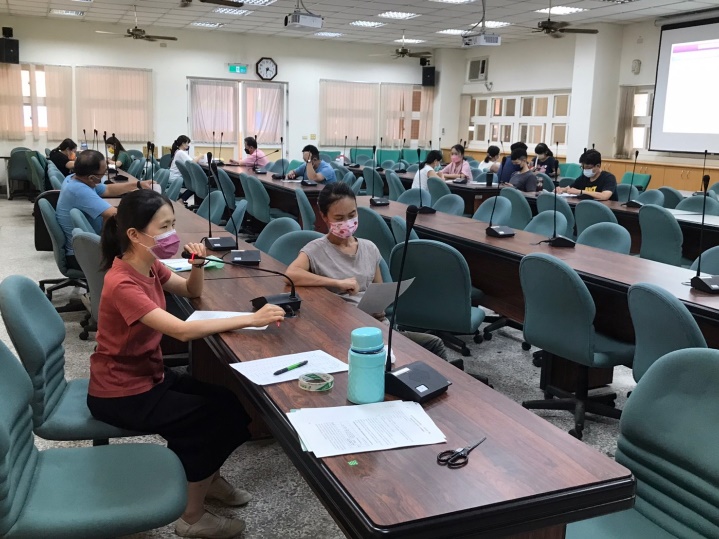 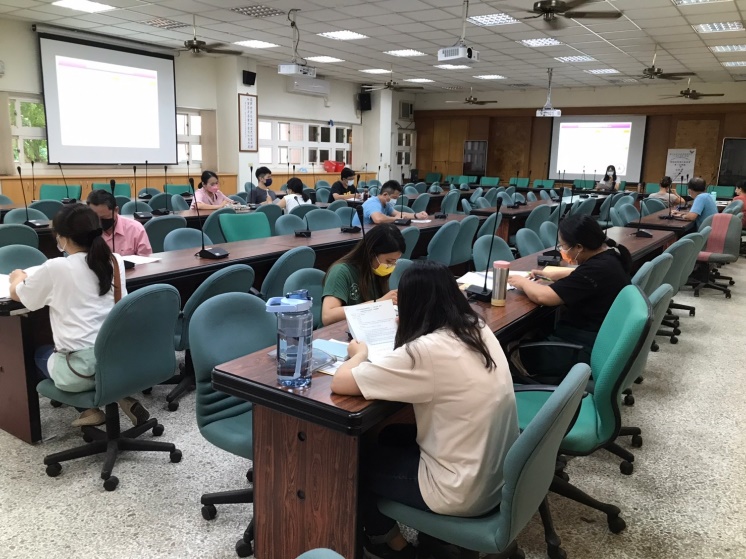 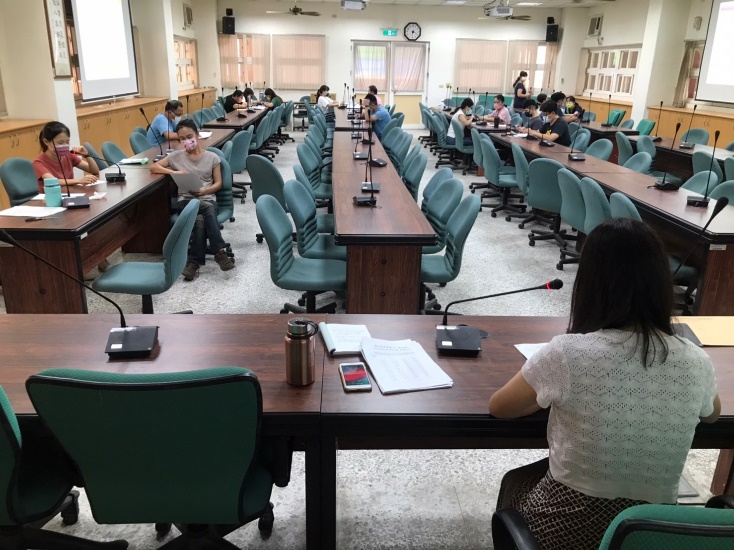 